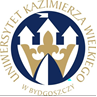 UNIWERSYTET KAZIMIERZA WIELKIEGOW BYDGOSZCZYul. Chodkiewicza 30, 85 – 064 Bydgoszcz, tel. 052 341 91 00 fax. 052 360 82 06NIP 5542647568 REGON 340057695www.ukw.edu.plBydgoszcz, dn. 19.12.2023 r.UKW/DZP-282-ZO-97/2023OGŁOSZENIE O WYBORZE OFERTY w TRYBIE Zapytania Ofertowego Uniwersytet Kazimierza Wielkiego w Bydgoszczy z siedzibą przy ul. Chodkiewicza 30, 85-064 Bydgoszcz informuje, iż w wyniku przeprowadzonego postępowania w trybie Zapytania ofertowego pn.: „Dostawa materiałów konstrukcyjnych na potrzeby Uniwersytetu Kazimierza Wielkiego w Bydgoszczy, w ramach Programu Operacyjnego Wiedza Edukacja Rozwój 2014-2020 na realizację projektu „Stawiamy na rozwój UKW” została wybrana następująca oferta:Nazwa firmy: Elpis Trade Sp. z o. o.Adres: Os. Oświecenia 105/8, 61-212 PoznańCena oferty: 23 465,20 zł bruttoIlość punktów wg kryteriów: - cena – waga 100% – 100 pktUzasadnienie wyboru:	Oferta Wykonawcy Elpis Trade Sp. z o. o. została uznana za najkorzystniejszą na podstawie kryteriów oceny ofert określonych w Zapytaniu Ofertowym nr UKW/DZP-282-ZO-97/2023. Wykonawca spełnia wszystkie warunki udziału w postępowaniu oraz nie podlega wykluczeniu. Treść oferty jest zgodna z treścią Zapytania Ofertowego.Pozostałe oferty złożone w postępowaniu:Kanclerz UKWmgr Renata MalakWykonawcaCena bruttoIlość punktówInnovlabs.pl Sp. z o. o.ul. Garbary 285-229 BydgoszczOferta odrzuconaOferta odrzucona